CONSIDER FOR TALK2022 SEA Symposium AbstractWestern Kentucky UniversityBowling Green KYCorresponding Faculty Member: Chandrakanth Emani  (chandrakanth.emani@wku.edu)
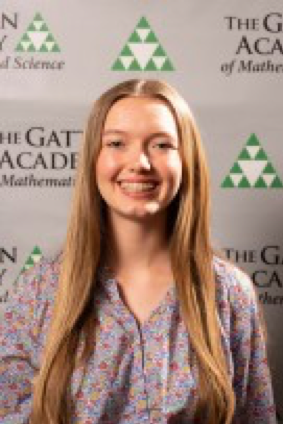 Coral E Ghrist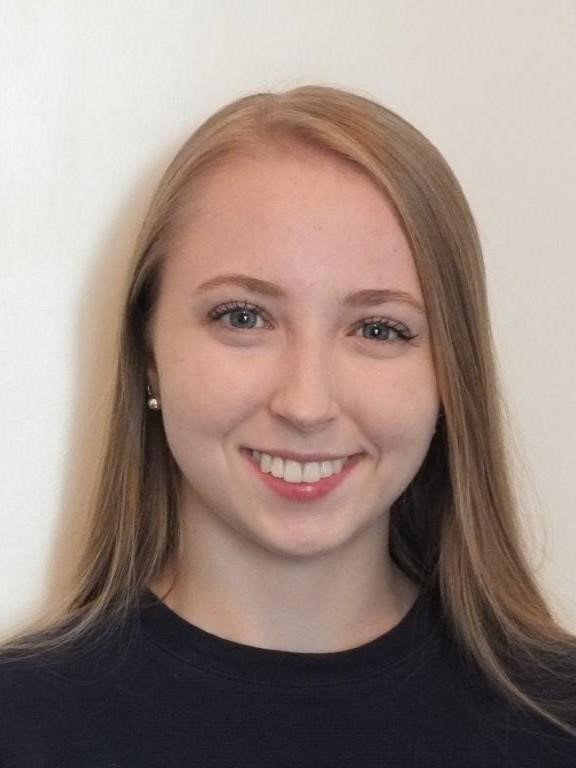 Callie I StempaCharacteristics of Mycobacteriophage Rosmarinus (K1) and Topper (K1)Coral E Ghrist, Chezney S Boothe, Drake A Calhoon, Breanna C Childress, Dipak V Darbar, Elise M Demers, Eron M Dowling, Ethan C Easterday, Lucas B Freeman, Austin E Greenwell, Will F Spruill, Callie I Stempa, Mackenzie F Strode, Keely J Thompson, Will F Spruill, Jaida N Tooley, Callie I Stempa, Mackenzie F Strode, Keely J Thompson, Jaida N Tooley, Lindsay N Tucker, Lauren N Walker, Hunter W Wilken, Claudia M Witcher, Rodney A King, Naomi S Rowland, Claire A Rinehart, Chandrakanth EmaniThe Rosmarinus phage was isolated from M. smegmatis mc155. The annotations were done with the PECAAN program. The phage came from an area sheltered under a bridge on the Western Kentucky University campus in Bowling Green, Kentucky. The name originated from the spice rosemary and is similar to the bacteriophage as it is composed of several small pieces. The Rosmarinus genome is 59, 696 bp long and has 96 protein-encoding genes and 1 tRNA. Rosmarinus is related to the K cluster phages Dalmuri, Jarvi and Inky.

The Topper phage was isolated from M. smegmatis mc155. The annotations were done with the PECAAN program. The phage came from an area on the Western Kentucky University campus in Bowling Green, Kentucky. The Topper genome is 59, 708 bp long and has 96 protein-encoding genes and 1 tRNA. Topper is related to the K cluster phages Dalmuri, Belladona and Jarvi, and has 59694 identical base matches out of 59708 bases in the Dalmuri phage genome. There are only about 14 base differences between the two genomes.